Необходимо найти максимальное значение целевой функции F = 2x1+2x2 → max, при системе ограничений:-x1+x2≤3, (1)-x1-10x2≤-10, (2)x1≤12.5, (3)x1+3x2≤18, (4)x1 ≥ 0, (5)x2 ≥ 0, (6)где x1, x2 - целые числа.Шаг №1. Построим область допустимых решений, т.е. решим графически систему неравенств. Для этого построим каждую прямую и определим полуплоскости, заданные неравенствами  (полуплоскости обозначены штрихом).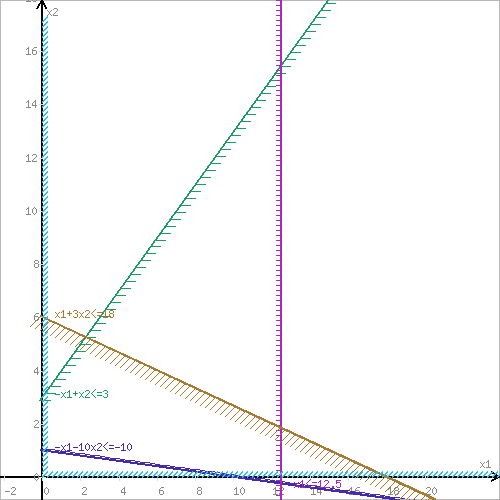 или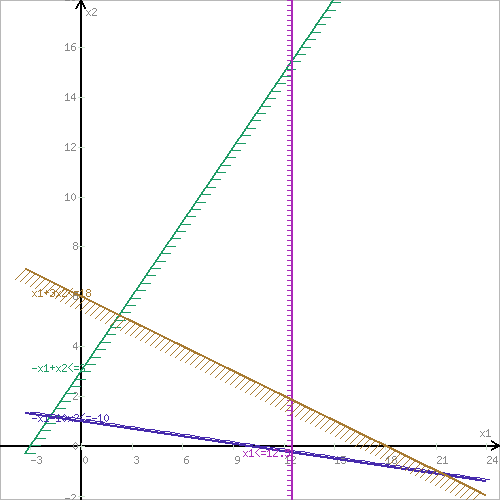 Шаг №2. Границы области допустимых решений.Пересечением полуплоскостей будет являться область, координаты точек которого удовлетворяют условию неравенствам системы ограничений задачи.Обозначим границы области многоугольника решений.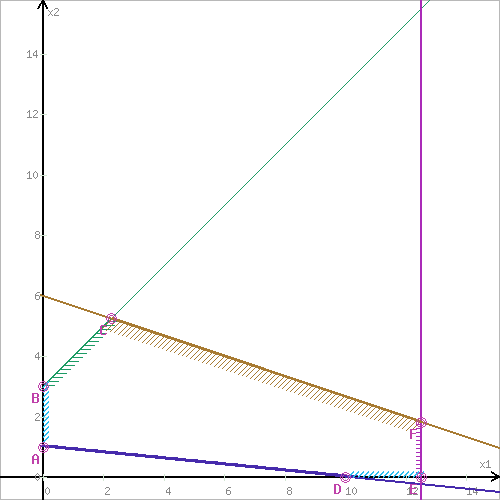 Шаг №3. Рассмотрим целевую функцию задачи F = 2x1+2x2 → max.Построим прямую, отвечающую значению функции F = 2x1+2x2 = 0. Вектор-градиент, составленный из коэффициентов  целевой функции, указывает направление максимизации F(X). Начало вектора – точка (0; 0), конец – точка (2;2). Будем двигать эту прямую параллельным образом. Поскольку нас интересует максимальное решение, поэтому двигаем прямую до последнего касания обозначенной области. На графике эта прямая обозначена пунктирной линией.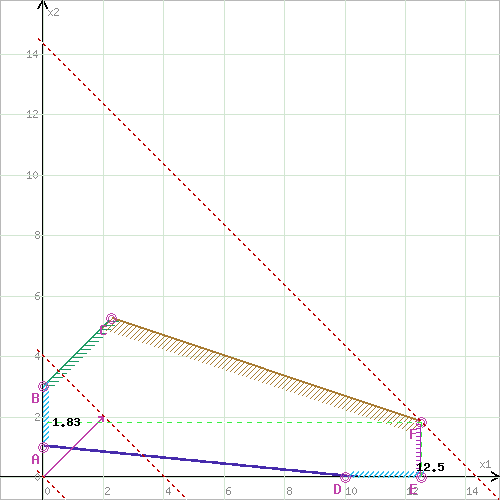 Прямая F(x) = const пересекает область в точке F. Так как точка F получена в результате пересечения прямых (3) и (4), то ее координаты удовлетворяют уравнениям этих прямых:x1=12.5x1+3x2=18Решив систему уравнений, получим: x1 = 12.5, x2 = 1.8333Откуда найдем максимальное значение целевой функции:F(x) = 2∙12.5 + 2∙1.8333 = 28.6667Решение получилось не целочисленным.Множество допустимых решений задачи с отмеченными на нем целочисленными точками представлено на рис. 5.Перемещение линии уровня целевой функции F(X) в направлении, задаваемом ее градиентом, показывает, что наибольшее значение F(X)=28 она примет в точке (12, 2).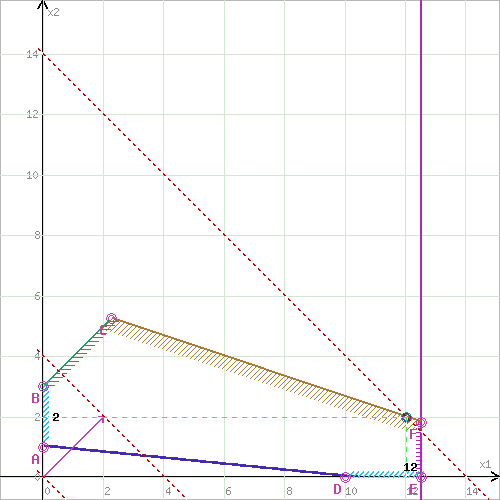 Решение было получено и оформлено с помощью сервиса:Целочисленное программирование. Графический методВместе с этой задачей решают также:Решение симплекс-методомРешение задач линейного программирования графическим методомДвойственная задача линейного программированияМетод ГомориТранспортная задачаРасчет сетевого графикаДинамическое программированиеТеория массового обслуживания